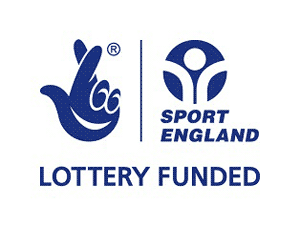 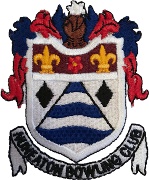 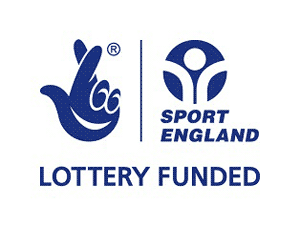 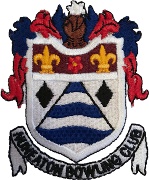                  MEMBERSHIP APPLICATION FORMDate of Application (Day/Month/Year):…………………………..........Applicant’s Title: ………First Name ……………….. ….Surname…………………..……Date of Birth (Bowler‘s Only):………………. …..Address…………………………………………………………………………………………………………………...................Post Code...........................Tel. No………………................................Alt Tel No……………………………………..Email.................................…….....................................Occupation............................................Any Previous bowling experience?.........Y/N	If yes, at what Club   .............................................Type of Membership requested:  			Bowling         		Social   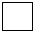 Bowling Membership Type: Full     Novice    Junior    Child   I consent to you using my address, email and phone numbers in respect of either bowling or social matters related to my membership.	YES 	If you do not consent we will be unable to contact you with information or in regard to any events and / or related matters. Signature of Applicant (Or parent’s if under age of 18) …………………………………Signature of member proposing application                  …………………………………Seconding member’s signature                                      ………………………………..In signing this form, the Applicant understands that he/she may not use the facilities of Nuneaton Bowling Club in their own right nor pay any sum of money purporting to be subscription until they are notified that their application has been approved. On being accepted as a Member, he/she undertakes to abide by the Constitution and rules of the Club at all times when on the Premises of the Club or representing the Club elsewhere. Application approved on ………......…………… 		Signed ………………………………......  									                             (Membership Administrator)Are you willing to assist the Club in any of the following ways now or in the future? Please tick relevant boxPlaying in matches   Supporting Club and social functions    Club Maintenance            Grounds/Garden Maintenance 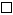 